Bulk Book Order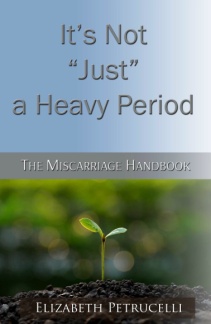 Method of PaymentCheck Enclosed	                 PayPal (to elizabethpetrucelli@gmail.com)


Checks are payable to the author, Elizabeth Petrucelli or via PayPal. The email address for PayPal is elizabethpetrucelli@gmail.com. Questions or concerns should be directed to the author at this address. TitleQTYPriceIt's Not 'Just' a Heavy Period; The Miscarriage Handbook$SubtotalSubtotal$Tax2% sales tax added to all US ordersTax2% sales tax added to all US orders$ShippingUS Orders only. Items may be shipped directly from the manufacturer.ShippingUS Orders only. Items may be shipped directly from the manufacturer.$Grand TotalGrand Total$